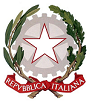 AS______/______PROGETTO DIDATTICO PERSONALIZZATO P.D.P.Verbale del team docenti/ Consiglio di classe in data_______________Colloquio con la famiglia in data______________DICHIARAZIONE PER LA FAMIGLIA Il sottoscritto_________________________ in disaccordo con le indicazioni del team docenti della classe________, esprime parere contrario alla stesura del P.D.P.  per il proprio figlio _________________________ per l’anno scolastico______/______ come previsto dalla Direttiva Ministeriale 27/12/2012 e successiva circolare n° 8 del 06/03/2016.Data_____________                                                                            Firma del genitore                                                                             ____________________